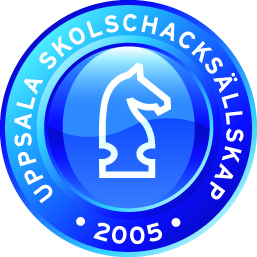 Spela schack på höstlovet!På höstlovet (27-31 oktober) kan man spela schack varje dag på Kvarngärdesskolan klockan 10-14.Alla är välkomna och det blir spel och träning för alla spelstyrkor.Kostnaden är 25 kronor per dag (betalas kontant på plats eller till pg 1613539-4). Ingen anmälan behövs.För frågor kontakta Carl Fredrik Johansson,  tel 070-7334160.Välkomna!